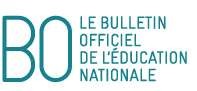 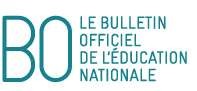 Lancer du javelot CAP BEPExemples : Candidat garçon :Il lance à : 14,50 m, 17,05 m, x , 18.00 m, 17.55 m et 18.20 mMoyenne de L1 et L2 (18.20 m et 18.00 m) = 18.10	9 /15 ptsÉchauffement et gestion de la sécurité :	3 / 5 ptsNote 12 / 20 pts© Ministère de l'éducation nationale > www.education.gouv.fr